COLEGIO BILINGÜE FRANCISCO GABILONDO SOLER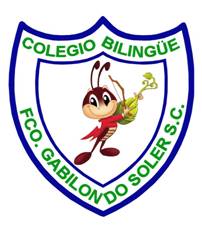 	“Enseñar con amor y disciplina es educar”	Ciclo Escolar 2012-2013Examen BIMESTRAL de  HISTORIAABRIL 5° Grado ______Nombre: ________________________________________________  No. L_____Fecha: ____________________________________    Valor: _________________Instrucciones: Lee con detenimiento cada reactivo y responde rellenando SOLO UN ALVEÓLO que represente la opción  correcta en tu hoja de respuestas.1.- De acuerdo a los datos históricos que aprendiste la Expropiación Petrolera ocurrió antes o después de la Segunda Guerra Mundial:AntesDespuésAl mismo tiempoEn diferentes siglos2.-  Si la Conaliteg se creó en 1959 entonces se creó en la década de:Los novecientosLos noventasLos cincuentas Los cincos3.- NO ES UN  beneficio que trajo la creación de Instituciones a) organizar los recursos económicosb) evitar desigualdades en la sociedadc) darle  poder a los presidentesd) organizar a los miembros de la sociedad4.-  Las luchas por el poder en la década de los 20 a los 70 fue debido a:Que deseaban la presidenciaEl acuerdo entre Adolfo de la Huerta y Francisco VillaLa Constitución de 1917Todas las anteriores9-  Nombre del primer partido político fundado por Plutarco Elías Calles:Partido Nacional Revolucionario (PNR)Partido de la Revolución Mexicana (PRM)Partido de la Revolución Democrática (PRD)Partido Acción Nacional (PAN)10.-  Año en que empezaron a ganar algunas elecciones los partidos de opsición:182019701850194211.-  El dinero que se obtenía de la venta de productos del campo  fue invertida en forma desmedida en otro sector al grado de afectar el crecimiento económico que había iniciado nuestro país con éxito ¿Cuál fue el sector donde más se invertía?el campola industrialos ganadosel turismo12.-  Tipo de industria que daba importantes resursos económicos al país durante el gobierno de Lázaro Cárdenas:a) tabacalerab) petrolerac) textild) del zapato14.- El No. 2  en el esquema anterior corresponde a:las causas de la expropiación petroleralas consecuencias de la expropiación petrolera15.- Año en que ingresa México a la Segunda Guerra Mundial193519421917193816.- Presidente que expropió el petróleo en 1938Venustiano CarranzaLázaro CárdenasÁlvaro ObregónPlutarco Elías Calles17.-  Grupo de la clase media que se manifestó en contra del gobierno el 2 de octubre de 1968 en Tlatelolco:los ferrocarrileroslos doctoreslos políticoslos estudiantes22.-  Principal consecuencia de la creación de INSTITUCIONES como el IMSS en nuestro país en la década de los 40 :a) más empleos en el paísb) aumentó  la población en el paísc) más enfermedades en el paísd) más riqueza en el país23.-  Evento histórico donde el mexicano Guillermo González Camarena  obtuvo los primeros éxitos internacionales con su televisión a color:La  transmisión de la  protesta estudiantil de Tlatelolco en 1968La transmisión de los juegos olímpicos de 1964La transmisión de la Segunda Guerra Mundial en 1945La transmisión de las primeras elecciones donde la mujer ejerció su derecho al voto en 1943.24.-  Institución creada con la misión de organizar los recursos públicos para llevar educación básica a todos los habitantes del país:PEMEXIMSSSEPISSSTE25.- Derecho Constitucional que no fue respetado en Tlatelolco el 2 de octubre de 1968:Derecho a votarDerecho a la libertad de expresión El derecho a la educaciónDerecho a transitar libremente 5.-  Personaje político que representa al período llamado “Maximato”.Venustiano CarranzaAdolfo de la HuertaÁlvaro ObregónPlutarco Elías Calles6.- Así se le llamó a la lucha armada entre la Iglesia y el gobierno:Revolución MexicanaIndependencia de MéxicoRebelión CristeraLa guerra de Reforma7.-   Si Plutarco Elías Calles impuso que solo los  miembros de su partido pudieran ser presidentes  entonces el quiso:Impulsar la democraciaImpulsar la participación política librementeEvitar las rebeliones armadas por la presidencia de México.8.- Cambió el principio Constitucional de NO reelección y  es electo de nuevo presidente en 1928 pero  es asesinado antes de tomar posesión de su cargo:Venustiano CarranzaAdolfo de la HuertaÁlvaro ObregónPlutarco Elías Calles13.-  Causa del llamado “milagro mexicano” en los 70.La venta de materia prima durante la segunda guerra mundialLa tecnología de MéxicoLa industria pesada de MéxicoLos préstamos solicitados a los países que estaban en la Segunda Guerra MundialOBSERVA EL ESQUEMA SIGUIENTE:13.-  El No. 1  en el esquema anterior corresponde a:las causas de la expropiación petroleralas consecuencias de la expropiación petroleraCONTESTA LAS PREGUNTAS 18 Y 19 CON LAS OPCIONES DE ENFRENTE20.- Hacia el año 2000 nuestro país acupaba en cantidad de población el:10º  lugar de los países más habitados del planeta11º lugar de los países más habitados del planeta3º lugar de los países más habitados del planeta6 º lugar de los países más habitados del planeta21.-  La concentración de la población en nuestro país en la década de los 70 estaba en:La ciudadEl campo27-   Año en que la mujer fue considerada para ejercer su derecho de votar y ser votada:191719431838191028.- Lograron una mayor difusión y transformación de la cultura nacional:Los muralistasLos medios masivos de comunicación(radio,televisión, cine e industria disquera)Los escritores Los músicos29.- Nombre del primer partido de opsición :PNR Partido  Nacional RevolucionarioPAN Partido Acción NacionalPRI Partido Revolucionario InstitucionalPRD Partido de la Revolución Democrática30.- Completa la línea del tiempo:1958193819251930